К А Р А Р                                                       П О С Т А Н О В Л Е Н И Е«25» март 2019 й.                    № 31                        «25» марта 2019 г.    В соответствии с Федеральным законом  от 06.10.2003 г. №131-ФЗ «Об общих принципах организации местного самоуправления в Российской Федерации, решением Совета сельского поселения Зеленоклиновский сельсовет муниципального района Альшеевский район Республики Башкортостан от 11.12.2007 года №37 «Об утверждении положения о муниципальной казне сельского  поселения Зеленоклиновский сельсовет муниципального района Альшеевский район Республики Башкортостан», свидетельствами о государственной регистрации права на земельные участкиПОСТАНОВЛЯЮ:  1. Отнести к казне сельского поселения Зеленоклиновский сельсовет муниципального района Альшеевский район земельные участки и гидротехническое сооружение, расположенные по адресу: Альшеевский район, Зеленоклиновский сельсовет, с кадастровыми номерами:02:02:140903:22, площадь 7170 кв.м., разрешенное использование ритуальная деятельность, адрес объекта Республика Башкортостан, Альшеевский район, с/с Зеленоклиновский, с.Новоконстантиновка, кадастровая стоимость (руб.): 3208216,50.02:02:120804:21, площадь 4445 кв.м., разрешенное использование ритуальная деятельность, адрес объекта Республика Башкортостан, Альшеевский район, с/с Зеленоклиновский, д.Зеленый Клин, кадастровая стоимость (руб.): 533,40.02:02:140201:125, площадь 1442 кв.м., разрешенное использование земельные участки полигонов промышленных и бытовых отходов, адрес объекта Республика Башкортостан, Альшеевский район, с/с Зеленоклиновский, д.Зеленый Клин, кадастровая стоимость (руб.): 138532,94.02:02:000000:3109, площадь 2356 кв.м., гидротехническое сооружение, адрес объекта Республика Башкортостан, Альшеевский район, с/с Зеленоклиновский, д.Красный Клин, кадастровая стоимость (руб.): 5490,51.2. МКУ «Централизованная бухгалтерия сельских поселений» представить в установленном порядке в Комитет по управлению собственностью Министерства земельных и имущественных отношений Республики Башкортостан по Альшеевскому району документы для внесения изменений в реестр муниципального имущества сельского поселения Зеленоклиновский сельсовет муниципального района Альшеевский район. 3. Контроль исполнения настоящего постановления возлагаю на себя.Глава сельского поселения                         Т.Г.ГайнуллинБАШҠОРТОСТАН РЕСПУБЛИКАҺЫӘЛШӘЙ РАЙОНЫМУНИЦИПАЛЬ РАЙОНЫНЫҢЗЕЛЕНЫЙ КЛИН АУЫЛ СОВЕТЫАУЫЛ БИЛӘМӘҺЕ ХАКИМИЭТЕ452116, Зеленый Клин ауылы, Мэктэп урамы, 1 Тел./факс  8(34754)3-87-43e-mail: zelenyiklin@mail.ru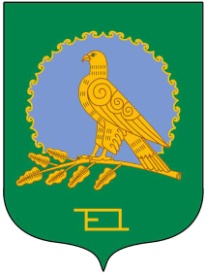 РЕСПУБЛИКА БАШКОРТОСТАНАДМИНИСТРАЦИЯ СЕЛЬСКОГО ПОСЕЛЕНИЯЗЕЛЕНОКЛИНОВСКИЙ СЕЛЬСОВЕТМУНИЦИПАЛЬНОГО РАЙОНААЛЬШЕЕВСКИЙ РАЙОН452116, д.Зеленый Клин , ул. Школьная, 1Тел./факс  8(34754)3-87-43e-mail: zelenyiklin@mail.ru